Краткосрочный проект во 2 младшей группе «Весна-красна»Воспитатель : Храмченко Е. А. Тип проекта: краткосрочный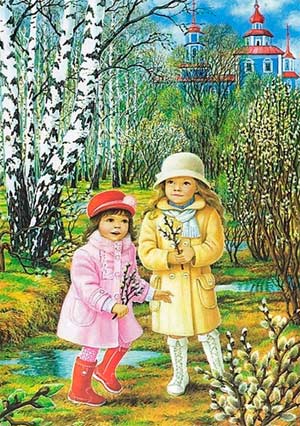 По времени проведения: 1 неделяУчастники проекта: воспитатель, дети, родителиАктуальность проектa:В марте солнце светит ярче и теплее. В солнечный день появляется капель, начинается таяние снега, это замечают и дети дошкольного возраста. Общение с природой делает их более чуткими.Знакомясь с природой и происходящими в ней изменениями, у детей формируются такие качества как любознательность, умение наблюдать и замечать красоту природы. Ввести ребенка в мир природы, сформировать представления о её объектах и явлениях — одна из задач дошкольного учреждения.Цель проектa:Формировать познавательный интерес к окружающей среде, ознакомить и обогатить знания, расширить представления детей о весенних признаках.Задачи проектa:закрепить представления о весенних изменениях в природеразвивать эмоциональную отзывчивость на красоту окружающей природырасширять знания о взрослых и их деятельностиформировать желание сотрудничества.Работа с родителями:Оформление стенда «Весна»Совместное чтение рассказов и стихотворений о веснеНаблюдение родителей с детьми «По пути в детский сад и домой»Этапы проекта:1. Подготовительный.Постановка темы проекта, цели и задач. Работа с методическим материалом и литературой по данной теме.2. Практический.рассматривание иллюстрацийбеседы с детьмиигровые ситуациичтение художественной литературыпроведение подвижных и дидактических игрпроведение наблюдений на прогулке, опыта, игры-экспериментирования.3. Результат проекта:выставка детских работразвлечение для детей.Комплексно-тематическое планированиеДень неделиПонедельник1. Рассматривание иллюстраций «Что взрослые делают весной» (ИКТ)Цель: формировать понятие, что весной у людей много разных дел.2. Слушание журчания ручейка. Цель: создать условия для эмоциональной разгрузки.3. Подвижная игра «Солнышко» Цель: формирование умение переходить от ходьбы к бегу и от бега к ходьбе; действовать по сигналу воспитателя.4. Игровая ситуация «Оденем куклу Катю на весеннюю прогулку»Цель: Уметь подбирать предметы одежды по назначению.Вторник1. Чтение стихотворения А. Бродского«Солнечные зайчики». Цель: познакомить с стихотворением.2. Подвижная игра «Солнечные зайчики» Цель игры. Учить, детей перепрыгивать через дорожку.3. Наблюдение за сезонными изменениями в природе (Презентация).СредаРассматривание иллюстраций с изображением сосулек (ИКТ)Подвижная игра «перепрыгни через ручеёк» Цель: развивать физическую силу и выносливость. 3. Сказка «Ветерок и тучка» Цель: познакомить с новой сказкой 4.Наблюдение ветрам. Игра с вертушкой. Цель: вызвать положительные эмоции.Четверг 1.Чтение сказки «Заюшкина избушка» Цель: продолжать знакомить детей с русской народной сказкой «Заюшкина избушка». 2. Подвижная игра «Ветерок» Цель игры: учить действовать по команде, учить бегать врассыпную, не натыкаясь друг на друга. 3.Наблюдение за капелью на прогулке. 4.Д/и «Когда это бывает». Цель: формировать умение видеть изменение в природе.Пятница 1.Чтение стихотворения о весне. Цель: познакомить с стихами. 2.Подвижная игра «Пузырь» Цель игры: учить действовать по команде, учить двигаться в хороводе, действовать в соответствии со словами. 3.Наблюдение за тающим снегом. Цель: Объяснить, что солнце каждым греет всё жарче, и снег тает всё быстрее, и вскоре весь снег на улице растает. 4.Опыт: таяние снега в руке. Цель: показать детям, что на теплой руке, тает снег.Приложение.Понедельник.Под. игра «Солнышко и дождик»Дети идут по кругу и проговаривают:«Смотрит солнышко в окошко,Светит в нашу комнатку.Мы захлопаем в ладошиОчень рады солнышку.- Топ-топ-топ-топ! Ритмично притоптывают на месте.- Хлоп-хлоп-хлоп-хлоп! Ритмично хлопают в ладоши.На сигнал «дождь идет, скорей домой» дети бегут к воспитателю под зонтик. Воспитатель говорит: «Дождь прошел. Солнышко светит». Игра повторяется.Цель: формирование умение переходить от ходьбы к бегу и от бега к ходьбе; действовать по сигналу воспитателя.Игровая ситуация «Оденем куклу Катю на весеннюю прогулку»Цель: Уметь подбирать предметы одежды по назначению.Задачи: 1. Учить запоминать последовательность одевания на прогулку. 2. Активизировать в речи словарь.3. Воспитывать заботливое отношение.Словарь: весенняя, тёплая.Вторник.Воспитатель читает стихотворение А. Бродского «Солнечные зайчики»:Скачут побегайчики -Солнечные зайчики.Мы зовем их – не идут.Были тут, и нет их тут.Воспитатель убирает зеркальце, спрашивает: «Где же зайчики?» (нет их, ушли, спрятались). Воспитатель просит детей поискать их. Малыши заглядывают под стулья, ищут за шкафом и т. д.Воспитатель читает стихотворение еще раз, играя с зеркальцем, ловит зайчиков вместе с детьми.«Посмотрите, зайчик прыгнул на мольберт. Я его сейчас поймаю», — говорит воспитатель. –Не получается, потому что он солнечный.Подвижная игра «Солнечные зайчики»Цель игры. Учить, детей перепрыгивать через дорожку.Материал. Зеркало, ковер, две ленточки или веревочки.Ход игрыВоспитатель берет две ленточки, на расстоянии 20 см друг от друга делает дорожку. Затем с помощью зеркало показывает детям, как по полу, по стенам, по потолку прыгают солнечные зайчики. Во время показа воспитатель читает стихи.Скачут побегайчики-Солнечные зайчики.Мы зовем их-Не идут.Были тут-И нет их тут.Прыг, прыгПо углам.Были там-И нет их там.Где же зайчики?Ушли.Вы нигде ихНе нашли? (А. Бродский.)Воспитатель, показывая детям приготовленную дорожку, предлагает им попрыгать как зайчики, но через ленточки. Подводит сначала одного ребенка к ленточкам (дорожкам) и показывает ему, как правильно нужно прыгнуть. Немного наклониться вперед, присесть и оттолкнуться обеими ногами и прыгнуть вперед как можно дальше, чтобы перепрыгнуть через две ленточки. Потом воспитатель приглашает другого ребенка. Пока каждый ребенок не сделает это упражнение (прыжок через дорожку). Можно подгруппу подвести к дорожке, чтобы они одновременно прыгали, вдоль дорожки, только на расстояние друг от друга. У кого не получается, воспитатель помогает. По желанию детей игра продолжается.СредаСказка «Ветерок и тучка»Цель: познакомить с новой сказкойОднажды ветерок гулял в поле. Он летал там, где хотел. Сначала он полетел в рощу и защумел зеленой листвой березок: «Ш-шу-у, ш-шу-у!». Потом зарылся в траву и заршуршал: «Шур-р, шур-р!» Потом ветерок заскучал и взвился в небо. Вдруг небо так потемнело, что ветерку стало немножко страшно. «Что это?» — подумал ветерок. А это была маленькая темная тучка. Она хотела закрыть солнце, но у нее ничего не вышло. Ветерок собрал все силы и начал дуть. Тучка не хотела отступать. Ветерок дул еще сильнее. Й тут тучка не выдержала и разлетелась на мелкие клочья, и они рассыпались мелким дождем.На небе появилось солнышко. Он выпустило все свои лучи на землю и стало так тепло, что ветерок обрадовался и улетел в рощицу отдыхать.После сказки воспитатель спрашивает у детей, понравилась ли сказка, кто ее герои.Подвижная игра «ПЕРЕПРЫГНИ ЧЕРЕЗ РУЧЕЕК»Игра подходит для детей от четырёх лет. Играть могут сколько угодно участников.Цель: развивать физическую силу и выносливость.Материалы: мел или обычная бельевая верёвка, а также можно использовать скакалки.На игровой площадке мелом рисуют ручеек, который к концу постепенно расширяется. Ручеёк можно сделать, положив бельевую верёвку или две скакалки параллельно друг другу. Игрокам предлагается перепрыгнуть через «ручеек»: сначала через узкое его место, затем там, где он шире и шире. По итогам игры определяется самый лучший игрок, который не промочил ноги в ручейке, он определяет «выкуп» для остальных играющих.Четрерг.Подвижная игра «Ветерок»Цель игры: учить действовать по команде, учить бегать врассыпную, не натыкаясь друг на друга.Со словами «Ветер подул» дети начинают бегать врассыпную по площадке, изображая осенние листочки. Со словами «Ветер стих» — останавливаются и медленно приседают. Игра повторяется в разном темпе (слабый ветерок, сильный ветер)Самостоятельные игры детей с бумажными самолетикам, мыльными пузырями и выносным материаломПятница.Стихи о весне.Весна, весна.Текут ручьи,Весна, весна.Летят грачи,Весна, весна.Цветут цветы,Пришла весна.Как рады мы!**Тает снег и тает ледВесна, ребята, настает!За окном звенит капель,Птичек радостная трель.**Наконец, пришла весна!Тают белые снега.Показались нежныеТут и там подснежники.Подвижная игра «Пузырь»Цель игры: учить действовать по команде, учить двигаться в хороводе, действовать в соответствии со словами.Все дети берутся за руки и становятся в хоровод близко друг к другу. Со словами:Раздувайся пузырь,Раздувайся большой,Да не лопайся.медленно отходят назад и получается большой круг.Воспитатель хлопает в ладони и говорит — Лопнул пузырь!Все вместе говорят "Ш-ш-ш-ш" и быстро «сдувают пузырь».Затем все повторяется (2-3 раза)